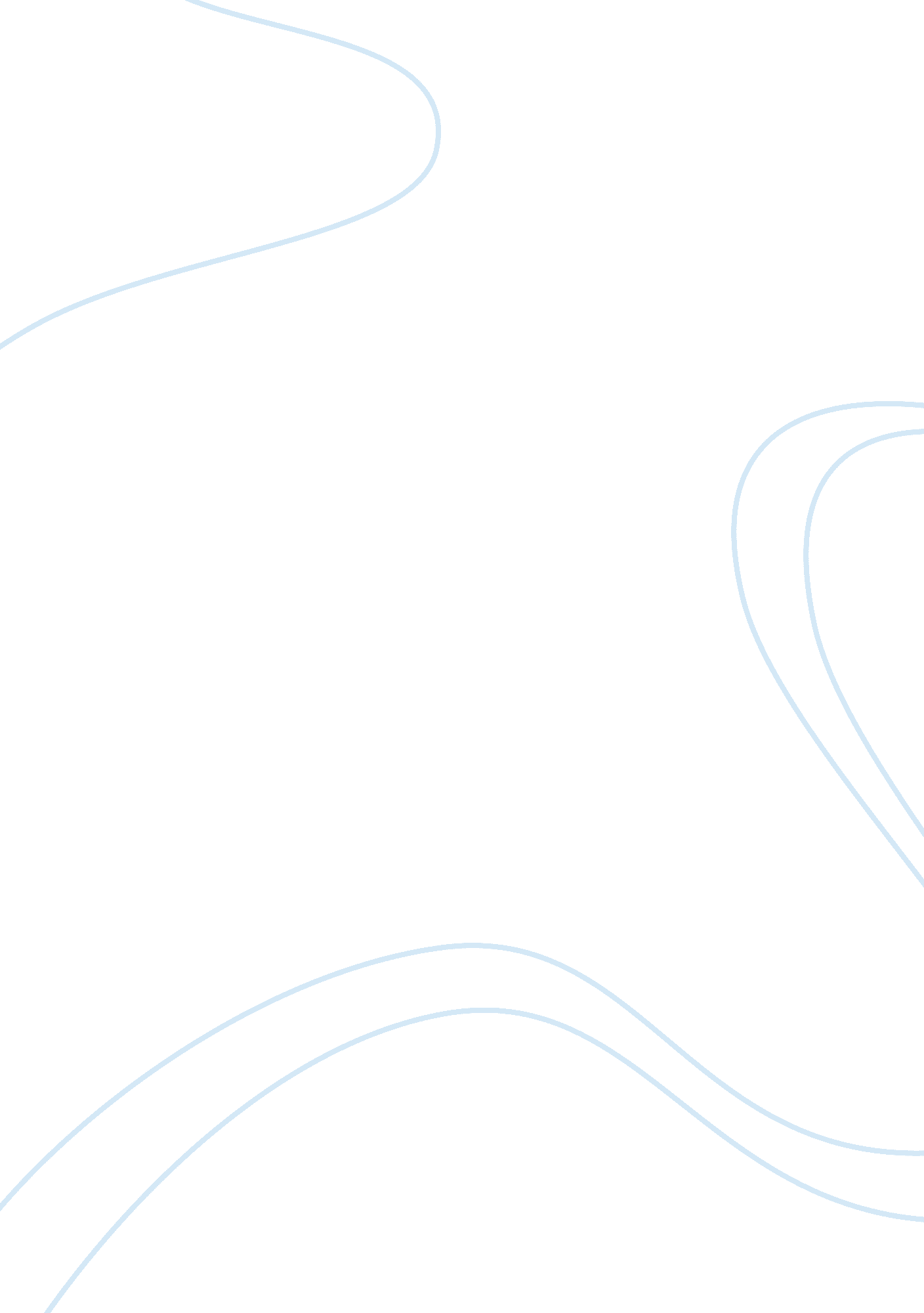 My classmate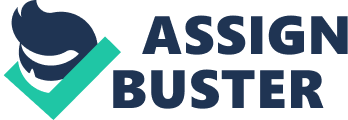 My classmate is a nice person. Her name is Eryka Oregel. She was born on the 8th of April 1991. She was born and raised in Guanajuato, Mexico. She arrived here in Santa Maria one year ago. She speaks two languages, Spanish and English. She graduated in Guanajuato High School in Mexico. After she graduated, she went to the University of Guanajuato in Mexico to study. Eryka is working at laundry dry cleaners three days a week. Her dream job is to work at a radio stations or a newspaper. She has two brothers. One of the rules of her parents is not to have a boyfriend or girlfriend at a young age and have good goals. Eryka wants to swim but she said she is very bad at it. She has two best friends in Utah and three in Mexico. She loves to travel, and she has traveled to Utah, Chicago, Morelia, little towns in Michoacan, and Puerto Vallurta already. One thing she told me is that Guanajuato is famous for its silver. Walking the streets of the city, there are numerous shops that sell articles made of the silver, most at fantastic prices. Her dream career is to become a Journalist someday. And take classes of Psychology. Eryka has an exciting life, and she seems to have a bright future ahead of her. I’m glad to meet Eryka and I’m looking forward to work with her this semester. 